Perihal  	: Permohonan Penyesuaian Uang Kuliah Tunggal (UKT)Yth. Rektorcq. Dekan Fakultas Ilmu-Ilmu KesehatanUniversitas Jenderal Soedirman Di PurwokertoDengan hormat,Saya yang bertanda tangan di bawah ini:Nama		: Pekerjaan		: No. HP		: Alamat			: Nama dan No. HP RT/RW	:Merupakan Orang Tua dari mahasiswa D3/S1 atas nama :Nama Mahasiswa	: NIM	: Program Studi	:Dengan ini mengajukan permohonan penyesuaian Uang Kuliah Tunggal (UKT) untuk semester Genap TA 2023/2024 dikarenakan (mohon diberi tanda √): Beri tanda centang (√) pada kotak pilihan alasan permohonan penyesuaian UKT.    (Bukti terlampir)Demikian permohonan ini saya ajukan dengan data disertai bukti yang benar. Saya bersedia dikonfirmasi kebenarannya melalui telepon dan kunjungan langsung. Pemberian data dan informasi yang tidak benar akan diberikan sanksi. Atas perhatian dan kerjasamanya disampaikan terima kasih.								Purwokerto, ........ November 2023	Ttd							Hormat saya,	Nama Mahasiswa					Nama Orang Tua / Wali	NIM. 					 SURAT KETERANGANNomor : ......../UN23.13.03/KM.01/2023Yang bertanda tangan di bawah ini :Nama		: Moh. Nanang H. Kusuma, S.Pd.,M.Sc., SportMed.NIP			: 198104242005011001Pangkat/Gol.	: Penata (III/c)Jabatan		: Wakil Dekan Bidang Kemahasiswaan dan AlumniDengan ini menerangkan yang sesungguhnya :Nama		:NIM		:Tahun Akademik	:Adalah benar-benar sebagai mahasiswa aktif Fakultas Ilmu-Ilmu Kesehatan Universitas Jenderal Soedirman dan tidak menerima beasiswa dari pihak manapun.Demikian surat keterangan ini diberikan untuk melengkapi persyaratan Penyesuaian UKT Semester Genap TA 2023/2024.Purwokerto, ........ November 2023Wakil Dekan Bidang Kemahasiswaan dan AlumniMoh. Nanang H. Kusuma, S.Pd.,M.Sc., SportMed.                                 NIP. 198104242005011001VERIFIKASI PENYESUAIAN UKT SMT GENAP TA. 2023/2024Nama Mahasiswa	:   NIM	:   Fakultas	:   Program Studi	:   Alamat	:   N I K	:   ORANG TUANama Ayah			:     Pendidikan Terakhir	:     	 SD	    SMP      SMA        D3       S1	Pekerjaan	:	  	Penghasilan	:	  Nama Ibu	:	Pendidikan Terakhir	:		 SD         SMP      SMA        D3       S1	Pekerjaan	:		Penghasilan	:	Pendapatan Total    	:          Pendapatan Perkapita	:    	RUMAH TINGGAL KELUARGA/KEPEMILIKANRumah	:	 milik sendiri;	 menumpang;	 sewa/kontrakBangunan Rumah	:	 permanen;	 semi permanen;	 tabagLantai Rumah	:	 keramik;	 ubin;	 tanahLuas Bangunan	:	 > 200m2;	       100-200m2;          50-99m2;     < 49m2Luas Tanah	:	 > 200m2;	       100-200m2;          50-99m2;     < 49m2KendaraanSepeda	:	 1 unit;	 2 unit;	 > 2 unit	Sepeda Motor	:	 1 unit;	 2 unit;	 > 2 unitMobil	:	 1 unit;	 2 unit;	 > 2 unitSumber Penerangan	:	 450 W;	 900 W	              	 >900 W;Sumber Air	:	 PDAM;	 sumur;	 sungai/air gunung Sirkulasi Udara	:	 AC	 Kipas angin;	 AlamiMandi Cuci Kakus	:	 milik sendiri didalam	 milik sendiri diluar   berbagi pakaiJumlah Orang Tinggal	:	  orangJumlah Tanggungan	:       orangSosial Ekonomi	 :     Terdata di : 1. DTKS           2. P3KE ( Desil berapa........)	 No. Kartu Keluarga Sejahtera (KKS) ..............Bantuan Pemerintah	 :	KIS / KPS / PKH / KKS / SKTM / PKN / BPNT/ PBI / BPUM                                                         / BANTUAN SEMBAKO / PRAKERJA / .........Nama & No HP Ketua RT:Rekomendasi	 :      DIUSULKAN  /  DITOLAKCatatan : ...........................................................................................................................................   Purwokerto,        November 2023       Mahasiswa 		 Orang Tua Mahasiswa	   Tim Verifikasi Fakultas------------------------               ------------------------	          	    --------------------------     NIM                                     Nama dan TTD      		    Nama dan TTD         meninggal duniaPensiunMengalami Pemutusan Hubungan Kerja (PHK)Mengalami kerugian usaha/bangkrutLainnya .......................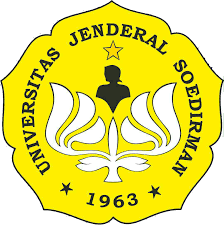 KEMENTERIAN PENDIDIKAN, KEBUDAYAAN, RISET, DAN TEKNOLOGIUNIVERSITAS JENDERAL SOEDIRMANFAKULTAS ILMU-ILMU KESEHATANJalan dr. Soeparno Grendeng Purwokerto 53122Telepon (0281) 6572772 Faksimile 6572772Surel: fikes@unsoed.ac.id  Laman: fikes.unsoed.ac.idKEMENTERIAN PENDIDIKAN, KEBUDAYAAN, RISET, DAN TEKNOLOGIUNIVERSITAS JENDERAL SOEDIRMANFAKULTAS ILMU-ILMU KESEHATANJalan dr. Soeparno Grendeng Purwokerto 53122Telepon (0281) 6572772 Faksimile 6572772Surel: fikes@unsoed.ac.id  Laman: fikes.unsoed.ac.id